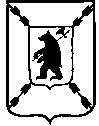 ЯРОСЛАВСКАЯ  ОБЛАСТЬАДМИНИСТРАЦИЯ  ПОШЕХОНСКОГО  МУНИЦИПАЛЬНОГО  РАЙОНАПОСТАНОВЛЕНИЕ12.12.2023 г.                                  		                    №884 Об утверждении Положения о составе, порядке подготовки документов  территориального планирования  Пошехонского муниципального района,  порядке подготовки изменений  и внесения их в такие документы          В соответствии с пунктом 2 статьи 18 градостроительного кодекса РФ, Федеральным законом от 06.10.2003г №131-ФЗ «Об общих принципах организации местного самоуправления в Российской Федерации», Уставом Пошехонского муниципального района администрация Пошехонского муниципального района, ПОСТАНОВЛЯЕТ:Утвердить положение о составе, порядке подготовки документов территориального планирования Пошехонского муниципального района, порядке подготовки изменений их в такие документы.Опубликовать настоящее постановление в газете "Сельская новь" и разместить на официальном сайте Администрации ПМР. Контроль за исполнением настоящего постановления возложить на Администрацию Пошехонского муниципального района.Настоящее постановление вступает в силу после опубликования.      Глава Пошехонского муниципального района                                           Н. Н. Белов                                                                                                                                                                         Приложение                                                     к постановлению администрации                                                                               Пошехонского муниципального района                                             от                                      №ПоложениеО составе, порядке подготовки  территориального планирования Пошехонского муниципального района, порядке подготовки изменений и внесения их в такие документы.Общие положенияПоложение о составе, порядке подготовки документов территориального документов территориального планирования, порядке подготовки изменений и внесения их в такие документы (далее-Положение) определяет состав документов территориального планирования Пошехонского муниципального района Ярославкой области и сельских поселений, входящих в его состав, порядок подготовки программ, включающих мероприятия по реализации таких документов.Подготовка документов территориального планирования Пошехонского муниципального района Ярославской области и сельских поселений, входящих в его состав осуществляется администрацией Пошехонского муниципального района Ярославской области  (далее-Администрация) самостоятельно, либо иными лицами, привлекаемыми ею на основании муниципального контракта, заключенного в соответствии с законодательством Российской Федерации о контрактной системе в сфере закупок, работ, услуг для обеспечения государственных и муниципальных нужд.Структурное подразделение Администрации – отдел ЖКХ, инфраструктуры и градостроительства ( далее – отдел градостроительства ) непосредственно утверждению документов территориального планирования Пошехонского муниципального района Ярославской области и сельских поселений, входящих в  его состав, в том числе работу по внесению изменений в такие документы.2.Состав документов территориального планированияДокументом территориального планирования Пошехонского муниципального района Ярославкой области является схема территориального планирования Пошехонского муниципального района Ярославской области (далее схема территориального планирования).Документами территориального планирования сельских поселений Пошехонского муниципального района Ярославской области являются генеральные планы сельских поселений, входящих в его состав ( далее - генеральные планы).Схема территориального планирования муниципального района содержит:положение о территориальном планировании;карту планируемого размещения объектов местного значения муниципального района;карту границ населенных пунктов (в том числе границ образуемых населенных пунктов), расположенных на межселенных территориях;карту функциональных зон, установленных на межселенных территориях, в случае если на межселенных территориях планируется размещение объектов федерального значения, объектов регионального значения, объектов местного значения(за исключением линейных объектов).Обязательным приложением к схеме территориального планирования муниципального района являются сведения о границах населенных пунктов (в том числе границах образуемых населенных пунктов), расположенных на межселенных территориях, которые должны содержать графическое описание местоположения границ населенных пунктов, перечень координат характерных точек этих границ в системе координат, используемой для ведения Единого государственного реестра недвижимости. Органы местного самоуправления муниципального района также вправе подготовить текстовое описание местоположения границ населенных пунктов. Формы графического и текстового описания местоположения границ населенных пунктов, требования к точности определения координат характерных точек границ населенных пунктов, формату электронного документа, содержащего указанные сведения, устанавливаются федеральным органом исполнительной власти, осуществляющим функции по выработке государственной политики и нормативно-правовому регулированию в сфере ведения Единого государственного реестра недвижимости, осуществления государственного кадастрового учета недвижимого имущества, государственной регистрации прав на недвижимое имущество и сделок с ним, предоставления сведений, содержащихся в Едином государственном реестре недвижимости.К схеме территориального планирования прилагаются материалы по ее обоснованию в текстовой форме и в виде карт.Генеральные планы содержат:- положение о территориальном планировании;- карту планируемого размещения объектов местного значения поселения;- карту границ населенных пунктов ( в том числе границ образуемых населенных пунктов), входящих в состав поселения;- карту функциональных зон поселения.К генеральному плану прилагаются материалы по его обоснованию в текстовой форме и в виде карт.Обязательным приложением к генеральным планам являются сведения о границах населенных пунктов (в том числе границах образуемых населенных пунктов),входящих в состав поселения, которые должны содержать графическое описание местоположения границ населенных пунктов, перечень координат характерных точек этих границ в системе координат, используемой для ведения Единого государственного реестра недвижимости.Администрация  также вправе подготовить текстовое описание местоположения границ населенных пунктов.Графическое и текстовое описание местоположения границ населенных пунктов, входящих в состав поселения, осуществляется по формам, установленным федеральным органом исполнительной власти, осуществляющим функции по выработке государственной политики и нормативно-правовому регулированию  в сфере ведения Единого государственного реестра недвижимости, осуществления государственного кадастрового учета недвижимого имущества, государственной регистрации прав на недвижимое имущество и сделок с ним, предоставления сведений, содержащихся в Едином государственном реестре недвижимости.         3. Порядок подготовки документа территориального планирования Подготовка документов территориального планирования и внесения изменений в них включает в себя следующие этапы: Принятие решения о подготовке проекта документа территориального планирования, внесения в него изменений.Подготовка технического задания на подготовку проекта документа  территориального планирования, внесения в него изменений.Выполнение работ по подготовке проекта документа территориального планирования, внесения в него изменений.Обеспечение доступа к проекту документа территориального планирования, внесения в него изменений.Рассмотрение проекта документа территориального планирования территории, внесения в него изменений на общественных обсуждениях или публичных слушаниях в случаях, предусмотренных законодательством.Согласование проекта документа территориального планирования, внесения в него изменений. Работа согласительной комиссии.Принятие решения Главой Пошехонского муниципального района Ярославской области о направлении проекта документа территориального планирования, внесения  в него  изменений для утверждения в собрании депутатов Пошехонского муниципального района.Утверждение (отклонение) Собранием депутатов Пошехонского муниципального района проекта документа территориального планирования, внесения в него изменений. Обеспечение доступа к утвержденным документам отдела градостроительства.Принятие решения о подготовке проекта документа территориального планирования, а также решения о подготовке в него измененийРешение о подготовке проекта документа территориального планирования, а также решение о подготовке в него изменений принимается Администрацией в форме постановления, в котором могут определяться сроки подготовки проекта документа территориального планирования, внесения в него изменений. Подготовка проекта схемы территориального  планирования осуществляется в соответствии с требованиями статей 9,19,20,21 Градостроительного кодекса Российской Федерации ( Градостроительный кодекс РФ) и с учетом региональных и местных нормативов градостроительного проектирования, а также с учетом предложений заинтересованных лиц.            Подготовка проекта генерального плана осуществляется в соответствии с требованиями статей 9, 23, 25 Градостроительного кодекса РФ и с учетом  региональных и местных нормативов градостроительного проектирования, заключения о результатах общественных обсуждений или публичных слушаний по проекту генерального плана, а также с учетом предложений заинтересованных лиц.           Подготовка генеральных планов может осуществляться  применительно к отдельным населенным пунктам, входящих в состав поселения, с учетом последующим внесением в генеральный план изменений, относящихся к другим частям территорий поселений. Подготовка генеральных планов и внесение в генеральные планы изменений в части установления или изменения границы населенного также могут осуществляться применительно к отдельным населенным пунктам, входящим в состав поселений.Обеспечение доступа к проекту документа территориального планированияАдминистрация должна обеспечить доступ к проекту документа территориального планирования и материалам по обоснованию такого проекта в федеральной государственной информационной системе территориального планирования (далее ФГИС ТП) с использованием официального сайта в сети «Интернет» не менее чем за три месяца до их утверждения.Администрация направляет уведомление в электронной форме и (или) посредством почтового отправления в заинтересованные органы определенные градостроительным законодательством об обеспечении доступа к проекту и материалам по обоснованию проекта в трехдневный срок со дня обеспечения данного доступа.Рассмотрение проекта документа территориального планированияПроекты генеральных планов, внесения изменений в них до их утверждения подлежат рассмотрению на общественных обсуждениях или публичных слушаниях в случаях, предусмотренных законодательством.            Внесение в генеральный план изменений, предусматривающих изменение границ                                 населенных пунктов в целях жилищного строительства или определения зон                рекреационного назначения, осуществляется без проведения общественных                обсуждений или публичных слушаний.Порядок организации и проведения общественных обсуждений или публичных слушаний определяется в соответствии с Уставом Пошехонского муниципального района Ярославской области, а также Положением о порядке проведения общественных обсуждений, публичных слушаний в области градостроительной деятельности в Пошехонском муниципальном районе.Общественные обсуждения или публичные слушания проводятся в каждом населенном пункте сельского поселения, относительно которого подготовлен проект генерального плана и внесения изменений в него.Срок проведения общественных обсуждений или публичных слушаниях с момента оповещения жителей сельского поселения, в отношении которого подготовлен проект генерального плана, внесения изменений в него, о месте их проведения до дня опубликования заключения о результатах общественных обсуждений или публичных слушаний не может быть менее одного месяца и более трех месяцев.Результатом проведения общественных обсуждений или публичных слушаний являются протоколы общественных обсуждений или публичных слушаний по проекту генерального плана, внесения изменений в него, заключение о результатах таких общественных обсуждений или публичных слушаний.Глава Пошехонского муниципального района Ярославской области с учетом заключения о результатах общественных обсуждений или публичных слушаний принимает решение:            -  о согласии с проектом генерального плана, внесения в него изменений и                  направлении его в Собрание депутатов Пошехонского муниципального района;           - об отклонении проекта генерального плана, внесения  в него изменений и о             направлении его на доработку. Согласование проекта документа территориального планированияДокументы территориального планирования и внесение в них изменений до утверждения подлежат в соответствии со статьями 21, 25 Градостроительного кодекса РФ обязательному согласованию в порядке, установленным уполномоченным Правительством Российской Федерации федеральным органом исполнительной власти.Согласование документов территориального планирования и внесение в них изменений проводится с уполномоченным федеральным органом  исполнительной власти, высшим исполнительным органом государственной власти Ярославской области, органами местного самоуправления муниципальных образований, имеющих общую границу с Пошехонским муниципальным районом, сельскими поселениями, входящих в состав Пошехонского муниципального района Ярославской области, осуществляется в трехмесячный срок со дня поступления в эти органы уведомления об обеспечении доступа к проекту документа территориального планирования и материалам по его обоснованию в ФГИС ТП.Срок согласования документов территориального планирования и внесения изменений в них не может превышать три месяца со дня поступления уведомления об обеспечении доступа к указанному проекту и материалам по его обоснованию в ФГИС ТП.В случае  не поступления в установленный срок заключений на проект документа территориального планирования и внесения в него изменений от указанных в п.2 настоящего раздела органов данный проект считается согласованным с такими органами.В случае поступления от одного или нескольких указанных в п.2 настоящего раздела органов заключений, содержащих положения о несогласии с проектом документа территориального планирования с обоснованием принятого решения, Глава Пошехонского муниципального района Ярославской области в течении тридцати дней со дня истечения установленного срока согласования проекта принимает решение о создании согласительной комиссии. Максимальный срок работы согласительной комиссии не может превышать три месяца.Согласительная комиссия по результатам своей работы представляет документы и материалы в соответствии со статьей 21, 25 Градостроительного кодекса РФ Главе Пошехонского муниципального района Ярославской области.На основании документов и материалов, представленных согласительной комиссией, Глава Пошехонского муниципального района Ярославской области принимает решение о направлении согласованного или несогласованного в определенной части проекта документа территориального планирования в собрание депутатов Пошехонского муниципального района  или об отклонении такого проекта и о направлении его на доработку.Обеспечение доступа к утвержденным материаламРешение об утверждении документа территориального планирования и внесении изменений в него подлежит опубликованию в порядке, установленном для официального опубликования муниципальных правовых актов Администрации, иной официальной информации, и размещению на официальном сайте Пошехонского муниципального района в информационно-телекоммуникационной сети «Интернет» в разделе Главная/ Администрация/ Градостроительство.Администрация обеспечивает доступ к утвержденным материалам с использованием сайта в информационно - телекоммуникационной сети «Интернет» ФГИС ТП в срок, не превышающий десяти дней со дня утверждения таких документов, а также в государственной информационной системе обеспечения градостроительной деятельности.          Обязательным приложением к проекту генерального плана, направляемому Главой            Пошехонского муниципального района Ярославской области, в Собрание депутатов           Пошехонского муниципального района являются: протокол общественных обсуждений или публичных слушаний, заключение о результатах общественных обсуждений или публичных слушаний и сведения о границах населенных пунктов (в том числе границах образуемых населенных пунктов), входящих в состав поселения, которые должны содержать графическое описание местоположения границ населенных пунктов, перечень координат характерных точек этих границ в системе координат, используемой для ведения Единого государственного реестра недвижимости.   9. Реализация документов территориального планированияРеализация  документов территориального планирования осуществляется путем:            - подготовки и утверждения документации по планировке территории в соответствии с документами территориального планирования Пошехонского муниципального района Ярославской области и сельских поселений, входящих в его состав;          - принятия в порядке, установленном законодательством Российской Федерации, решений о резервировании земель, об изъятии земельных участков для государственных или муниципальных нужд, о переводе земель или земельных участков из одной категории в другую;         - создание объектов местного значения на основании документации по планировке территории.        2. Реализация схемы территориального планирования осуществляется путем выполнения мероприятий, которые предусмотрены муниципальными программами, утвержденными Администрацией и реализуемыми за счет средства бюджета Пошехонского муниципального района Ярославской области, или нормативными правовыми актами Администрации, или в установленном Администрацией порядке решениями главных распорядителей средств местного бюджета, или инвестиционными программами организаций коммунального комплекса.        3. Реализация генеральных планов, осуществляется путем выполнения мероприятий, которые предусмотрены программами, утвержденными нормативно правовыми актами Администрации, или в случае заключения соглашений о передаче соответствующих полномочий - администрациями сельских поселений Пошехонского муниципального района Ярославской области и реализуемыми за счет средства местного бюджета поселений, или в установленном порядке решениями главных распорядителей средств местного бюджета, программами комплексного развития систем коммунальной инфраструктуры поселений, программами комплексного  развития транспортной инфраструктуры поселений, программами комплексного  развития социальной инфраструктуры поселений и (при наличии) инвестиционными программами организаций коммунального комплекса.        4. Программы комплексного развития систем коммунальной инфраструктуры поселений, программы комплексного развития систем транспортной инфраструктуры поселений, программы комплексного развития систем социальной инфраструктуры поселений, разрабатываются органами местного самоуправления поселений и подлежат утверждению органами местного самоуправления таких поселений в шестимесячный срок с даты  утверждения генеральных планов  соответствующих поселений. В случае принятия представительным органом местного самоуправления сельского поселения решения об отсутствии необходимости подготовки его генерального плана программа комплексного развития такого сельского поселения разработке и утверждению не подлежит.       5. Программы комплексного развития систем коммунальной инфраструктуры поселений, программы комплексного развития систем транспортной инфраструктуры поселений, программы комплексного развития систем социальной инфраструктуры поселений содержат графики выполнения мероприятий, предусмотренных  указанными программами.       6. Проекты программы комплексного развития систем коммунальной инфраструктуры поселений, программы комплексного развития систем транспортной инфраструктуры поселений, программы комплексного развития систем социальной инфраструктуры поселений, подлежат размещению на официальном сайте органами местного самоуправления в информационно-телекоммуникационной сети «Интернет» и опубликованию в порядке, установленном  для официального опубликования  муниципальных правовых актов, иной официальной информации, не менее чем за тридцать дней до их утверждения.     7. В случае, если в генеральные планы поселений внесены изменения, предусматривающие строительство или реконструкцию объектов коммунальной, транспортной, социальной инфраструктур, которые являются объектами местного значения и не включены в программы комплексного развития систем коммунальной инфраструктуры поселений, программы комплексного развития систем транспортной инфраструктуры поселений, программы комплексного развития систем социальной инфраструктуры поселений, данные программы подлежат приведению в соответствие  с генеральными планами поселений в трехмесячный срок с даты внесения соответствующих изменений в генеральные планы поселений, городских округов.    8. В случае если программы, реализуемые за счет средств бюджета Пошехонского муниципального района Ярославской области и сельских поселений, в его составе, решения Администрации и администраций сельских поселений, входящих в состав Пошехонского муниципального района Ярославской области, иных главных распорядителей средств, предусматривающие создание объектов местного значения, инвестиционные программы субъектов естественных монополий, организаций коммунального комплекса приняты до утверждения документов территориального планирования и предусматривают создание объектов местного значения, подлежащих отображению в документах территориального планирования, но не предусмотренные ранее, такие программы и решения подлежат в двухмесячный срок с даты утверждения документов территориального планирования приведению в соответствие с ними.    9. В случае если программы, реализуемые за счет бюджета Пошехонского  муниципального района Ярославской области и средств бюджетов сельских поселений, входящих в состав, решения Администрации и сельских поселений, иных главных распорядителей средств, предусматривающие создание объектов местного значения, инвестиционные программы субъектов естественных монополий, организаций коммунального комплекса принимаются после утверждения документации территориального планирования и предусматривают создание объектов местного значения, подлежащих отображению в документах территориального планирования, но не предусмотренные ранее, в документы территориального планирования в пятимесячный срок с даты утверждения таких программ и принятия таких решений вносятся соответствующие изменения.     10. Состав, правила разработки и реализации муниципальных программ Пошехонского муниципального района Ярославской области определяет Порядок разработки и реализации муниципальных программ Пошехонского муниципального района Ярославской области. Муниципальные программы и изменения к ним утверждаются постановлением Администрации. Разработка, согласование проекта муниципальных программ осуществляется ответственным исполнителем Администрации в установленном порядке.